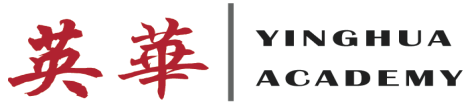 Conference QuestionnaireFor the spring conference, I will focus on your child's progress this year, as well as any areas which may need to be reinforced over the summer.  As you know, our conference time is very short.  To help me effectively prepare for our conference, I would like to know any additional topics you would like to discuss. If you would like your questionnaire to be private, please return to school in an envelope. Please return this to Mr. Alabi by Monday, April 13. Thank you!Student Name___________________     Parent(s) Name(s) ________________________Do you have any concerns about your child’s academic performance in English?__________________________________________________________________________________________________________________________________________________________________________________________________________________________________________________________________________________________________________________________________________________________________________________________________________________________________________________________________________________________________________________________________________Do you have any questions regarding the transition to next year?_____________________________________________________________________________________________________________________________________________________________________________________________________________________________________________________________________Is there anything else?_____________________________________________________________________________________________________________________________________________________________________________________________________________________________________________________________________Thank you for your continued support this year.  I look forward to meeting with you.